РЕГИОНАЛЬНАЯ ОБЩЕСТВЕННАЯ ОРГАНИЗАЦИЯЦЕНТР РАЗВИТИЯ ОБЩЕСТВЕННОГО КОНТРОЛЯ И ЗАЩИТЫ ПРАВАРЕСПУБЛИКИ ХАКАСИЯ «27» марта 2024 года № 761/1Главе города ЧерногорскаБелоногову В.В. Республика Хакасия, город Черногорск Улица Советская,66655154e-mail: chernadm@yandex.ruВ Региональную общественную организацию «Центр развития общественного контроля и защиты права Республики Хакасия» обратились жители города Черногорска Республики Хакасия – члены Региональной общественной организации «Центр развития общественного контроля и защиты права Республики Хакасия», с просьбой помочь в решении проблемы.СУТЬ ПРОБЛЕМЫ:Как указывают обратившиеся граждане: «В Черногорске по адресу: улица Бограда,37 происходит подтопление частного дома. Я, Светлана Богатырева, впервые за 30 лет жизни в частном доме столкнулась с подтоплениями. Однажды зачем-то приехал грейдер и разровнял тротуар. Теперь вся вода с улицы бежит мне под дом и в ограду. В администрацию обращалась, но специалист приехал и лишь развел руками». Региональная общественная организация «Центр развития общественного контроля и защиты права Республики Хакасия» обращается к Вам с просьбой разобраться и принять меры к устранению нарушений граждан – жителей города Черногорска.Согласно Конституции Российской Федерации, человек, его права и свободы являются высшей ценностью, соблюдение и защита прав и свобод человека и гражданина – обязанность государства, в Российской Федерации охраняется здоровье людей (статья 2).В соответствии с Конституцией Российской Федерации, Российская Федерация – социальное государство, политика которого направлена на создание условий, обеспечивающих достойную жизнь и свободное развитие человека (статья 7).Статьей 17 Конституции РФ установлено, что в Российской Федерации признаются и гарантируются права и свободы человека и гражданина согласно общепризнанным принципам и нормам международного права и в соответствии с настоящей Конституцией.Права и свободы человека и гражданина являются непосредственно действующими и именно они определяют смысл, содержание и применение законов, деятельность законодательной и исполнительной власти, местного самоуправления и обеспечиваются правосудием (статья 18 Конституции РФ).В статье 42 Конституции Российской Федерации закреплено, что каждый гражданин имеет право на охрану здоровья и благоприятную окружающую среду.Региональная общественная организация доводит до Вашего сведения, что изложенная в настоящем обращении ситуация обнародована Региональной общественной организацией «Центр развития общественного контроля и защиты права Республики Хакасия» в сети интернет, в том числе на сайте https://црок.рф (номер: 761 от 27.03.24), а также доведена до сведения всех членов Региональной общественной организации «Центр развития общественного контроля и защиты права Республики Хакасия».Также ставим Вас в известность о том, что ЦРОК является средством массовой информации в форме сетевого издания, зарегистрировано Федеральной службы по надзору в сфере связи, информационных технологий и массовых коммуникаций (номер свидетельства о регистрации СМИ: ЭЛ № ФС 77 – 72295).На основании изложенногоПРОШУ:Принять настоящее обращение к рассмотрению;Принять соответствующие меры к устранению данной проблемы; Сообщить Региональной общественной организации «Центр развития общественного контроля и защиты права Республики Хакасия» о принятых и планируемых к принятию решениях, мерах и мероприятиях, сроках их совершения с целью защиты законных прав и интересов граждан, изложенных в настоящем обращении;Ответ направить в установленные законом сроки по адресу электронной почты: info@crok19.ru.Вместе с тем, обращаем Ваше внимание на следующее.Согласно части 4 статьи 1 Федерального закона от 02.05.2006 № 59-ФЗ «О порядке рассмотрения обращений граждан Российской Федерации», установленный настоящим Федеральным законом порядок рассмотрения обращений граждан государственными органами, органами местного самоуправления и должностными лицами распространяется на правоотношения, связанные с рассмотрением указанными органами, должностными лицами обращений объединений граждан, в том числе юридических лиц, а также на правоотношения, связанные с рассмотрением обращений граждан, объединений граждан, в том числе юридических лиц, осуществляющими публично значимые функции государственными и муниципальными учреждениями, иными организациями и их должностными лицами.Под обращением гражданина, в пределах сферы применения названного выше Федерального закона, понимается направленные в государственный орган, орган местного самоуправления или должностному лицу в письменной форме или в форме электронного документа предложение, заявление или жалоба, а также устное обращение гражданина в государственный орган, орган местного самоуправления (п. 1 ст. 4)В соответствии с пунктом 3 статьи 7 Федерального закона «О порядке рассмотрения обращений граждан Российской Федерации» обращение, поступившее в государственный орган, орган местного самоуправления или должностному лицу в форме электронного документа, подлежит рассмотрению в порядке, установленном настоящим Федеральным законом. В обращении гражданин в обязательном порядке указывает свои фамилию, имя, отчество (последнее - при наличии), адрес электронной почты, если ответ должен быть направлен в форме электронного документа, и почтовый адрес, если ответ должен быть направлен в письменной форме. Гражданин вправе приложить к такому обращению необходимые документы и материалы в электронной форме либо направить указанные документы и материалы или их копии в письменной форме.Государственный орган, орган местного самоуправления или должностное лицо, в числе прочего обеспечивает объективное, всестороннее и своевременное рассмотрение обращения, в случае необходимости – с участием гражданина, направившего обращение, а также дает письменный ответ по существу поставленных в обращении вопросов, за исключением случаев, указанных в статье 11 настоящего Федерального закона (ч. 1 ст. 10 ФЗ).Названным Федеральным законом предусмотрены случаи, когда ответ на обращение не дается:1. В случае, если в письменном обращении не указаны фамилия гражданина, направившего обращение, или почтовый адрес, по которому должен быть направлен ответ;2. В случае, если текст письменного обращения не поддается прочтению.Иные случаи, в которых ответ на обращение не дается, Федеральным законом «О порядке рассмотрения обращений граждан Российской Федерации» не предусмотрены.Надеемся на Ваше понимание и дальнейшее взаимовыгодное сотрудничество!Специалист по работе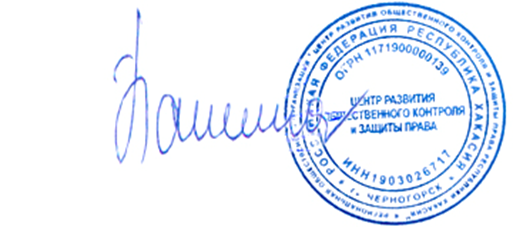 с обращениями граждан                                                                  Бажина Е.В.                                                                                                                                      Подготовлено Мирова Б.А.+7(999)179-17-02ИНН 1903026717 КПП 190301001 ОГРН 1171900000139Республика Хакасия, г. Черногорск, ул. Базарная, д. 16 стр. «Б»телефон: +7 (999) 179-17-02эл. почта: info@crok19.ru